Northrop Grumman Military Internship Program (DoD SkillBridge)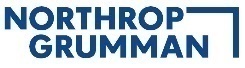 Name: 	     Rank / Grade:  	         Date:  Phone:   	           Email:    Military Status:     Active Duty               Guard/Reserve  - Serving full-time on active duty   Yes    No Branch:       Military Installation:                          Date of Separation / Retirement:              Terminal leave date:  Date available to start DoD SkillBridge:  AFSC/MOS/NEC:    Title:  Highest level of education:       Concentration of Study:  Do you hold a current and active security clearance?   Yes    NoClearance level:        Status: Active  Inactive        Date of last investigation if known: Have you already applied for DoD SkillBridge through your command?  Yes    NoStatus: N/A         In-Progress       Approved Pending Company Assignment Relocation – Are you willing to relocate to DoD SkillBridge location as identified on the requisition in which you are applying to?        Yes    No**All Northrop Grumman DoD SkillBridge positions are posted for opportunities specific to the location listed on the requisition**Do you have an additional Northrop Grumman site you are interested in relocating to (City, State)?1st Choice        2nd Choice Position(s) of interest:  After you complete the DoD SkillBridge program (if offered an opportunity to work at NGC) Date of availability after Internship:  Desired salary range/expectations: 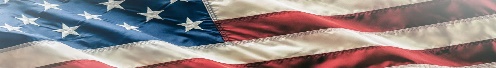                                               A Northrop Grumman program designed to assist transitioning service members and Veterans that are receiving or expected to receive a VA disability rating of 30% or more (Learn more here).If you consider yourself a candidate for Operation IMPACT Program please visit this page and follow the enrollment steps – Enrollment ProcessPlease visit our Northrop Grumman Military and Veterans Site for more transition information